I. Trắc nghiệm (4.0 điểm). Chọn đáp án đúng:Câu 1. Các vương quốc phong kiến ở khu vực Đông Nam Á được hình thành vào khoảng thời gian nào?A. Từ thế kỉ VII TCN đến thế kỉ VII         B. Từ thế kỉ VII đến thế kỉ XC. Từ thế kỉ X đến thế kỉ XV                    D. Từ thế kỉ XV đến thế kỉ XVIIICâu 2. Quốc gia phong kiến nào ở Đông Nam Á phát triển mạnh về hoạt động buôn bán đường biển?A. Chân Lạp                                             B. Pa-ganC. Cam-pu-chia                                         D. Sri Vi-giay-aCâu 3. Nguồn sản vật nổi tiếng của các quốc gia phong kiến Đông Nam Á là?A. Gia vị                                                   B. NhoC. Chà là                                                   D. Ô liuCâu 4. Các tín ngưỡng bản địa Đông Nam Á đã dung hợp với tôn giáo nào từ Ấn Độ và Trung Quốc?A. Ấn Độ giáo và Thiên Chúa giáo            B. Phật giáo và Thiên Chúa giáoC. Ấn Độ giáo và Phật giáo                        D. Ấn Độ giáo và Hồi giáoCâu 5. Kinh đô của nhà nước Văn Lang là:A. Phong Châu (Vĩnh Phúc)                       B. Phong Châu (Phú Thọ)C. Cẩm Khê (Hà Nội)                                  D. Cổ Loa (Hà Nội)Câu 6. Nước Âu Lạc tồn tại trong khoảng thời gian nào?A. Từ thế kỉ VII TCN đến năm 179 TCNB. Từ năm 258 TCN đến năm 179 TCNC. Từ năm 208 TCN đến năm 179 TCND. Từ năm 208 TCN đến năm 43Câu 7. Kiểu thảm thực vật nào dưới đây thuộc đới nóng?A. Xa van                                                     B. Thảo nguyênC. Đài nguyên                                               D. Rừng lá kim Câu 8. Ý nào không phải là đặc điểm của rừng nhiệt đới:A. Cấu trúc tầng có nhiều tầngB. Trong rừng có nhiều loài leo trèo giỏi, chim ăn quảC. Rừng có nhiều loài cây lá kimD. Rừng có nhiều loài dây leo thân gỗ, phong lan, tầm gửiII. Tự luận (6.0 điểm)Câu 9 (1.5 điểm). Tại sao chính quyền phong kiến phương Bắc thực hiện chính sách đồng hoá dân tộc Việt?Câu 10 (2.5 điểm). Trình bày những nét chính về đời sống vật chất, đời sống tinh thần của cư dân Văn Lang – Âu Lạc?Câu 11. (2.0 điểm). Trình bày đặc điểm của rừng nhiệt đới? Một số biện pháp bảo vệ rừng nhiệt đới?                                        ---------Hết---------Cán bộ coi thi không giải thích gì thêm              Họ và tên thí sinh: .............................SBD: ................. Phòng thi số: ........HƯỚNG DẪN CHẤMĐỀ KIỂM TRA GIỮA HỌC KÌ II NĂM HỌC 2021-2022Môn Lịch sử - Địa lý 6I. Trắc nghiệm (4.0 điểm)                                 Mỗi câu đúng 0.5 điểm.II. Tự luận (6.0 điểm)MA TRẬN ĐỀ KIỂM TRA GIỮA HỌC KÌ II NĂM HỌC 2021-2022Môn: Lịch sử - Địa lý 6TRƯỜNG THCS ĐẠO TRÙ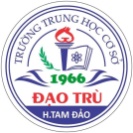 ĐỀ KIỂM TRA GIỮA HỌC KÌ II NĂM HỌC 2021-2022Môn Lịch sử - Địa lý 6Thời gian làm bài: 60 phút (không tính thời gian giao đề)Ngày khảo sát: 12/02/2022Câu12345678Đáp ánBDACBCACCâuNội dungĐiểm9Chính quyền phong kiến phương Bắc thực hiện chính sách đồng hóa dân tộc Việt nhằm mục đích: Khiến người Việt lãng quên nguồn gốc tổ tiên; lãng quên bản sắc văn hóa dân tộc của mình mà học theo các phong tục – tập quán của người Hán; từ đó làm thui chột ý chí đấu tranh của người Việt.1.510Đời sống vật chất, đời sống tinh thần của cư dân Văn Lang – Âu Lạc:- Đời sống vật chất:+ Nghề nông trồng lúa nước cùng với việc khai khẩn đất hoang, làm thuỷ lợi.+ Nghề luyện kim với nghề đúc đổng và rèn sắt đạt nhiều thành tựu rực rỡ (trống đồng, thạp đồng).+ Nguồn thức ăn và nhà ở.+ Trang phục và cách làm đẹp.- Đời sống tinh thần: Tục thờ cúng tổ tiên và thờ các vị thần trong tự nhiên; tục xăm mình, nhuộm răng, ăn trầu,...; các lễ hội gắn với nông nghiệp trồng lúa nước.1.51.011Đặc điểm của rừng nhiệt đới. Một số biện pháp bảo vệ rừng nhiệt đới:- Đặc điểm:+ Phân bố: Từ vùng Xích đạo đến hết vành đai nhiệt đới ở cả bán cầu Bắc và bán cầu Nam+ Nhiệt độ trung bình năm trên 21o C+ Lượng mưa trung bình năm trên 1700 mm+ Động vật: rất phong phú, nhiều loài sống trên cây, leo trèo giỏi như khỉ, vượn,... nhiều loài chim ăn quả có màu sắc sặc sỡ+ Thực vật: Rừng gồm nhiều tầng, trong rừng có nhiều loài cây thân gỗ, dây leo chẳng chịt; phong lan, tầm gửi, địa y bám trên thân cây- Biệp pháp:+ Không săn bắt trái phép động vật + Không chặt cây, đốn rừng+ Phủ xanh đất trống, đồi trọc+ Tiết kiệm giấy là bảo vệ rừng+ Nhân giống các loài thực vật quý có nguy cơ tuyệt chủng+ Nâng cao ý thức con người về tầm quan trọng của rừng1.250.75Tên chủ đềNhận biếtThông hiểuVận dụngVận dụngTổngTên chủ đềNhận biếtThông hiểuVận dụng thấpVận dụng caoTổng1. Đông Nam Á từ những thế kỉ tiếp giáp đầu công nguyên đến thế kỉ X- Thời gian các vương quốc phong kiến ở khu vực Đông Nam Á được hình thành- Nguồn sản vật nổi tiếng của các quốc gia phong kiến Đông Nam Á - Quốc gia phong kiến ở Đông Nam Á phát triển mạnh về hoạt động buôn bán đường biển- Các tín ngưỡng bản địa Đông Nam Á đã dung hợp với tôn giáo nào từ Ấn Độ và Trung Quốc2. Việt Nam từ khoảng thế kỉ VII trước công nguyên đến đầu thế kỉ X- Thời gian tồn tại nước Âu Lạc- Những nét chính về đời sống vật chất, đời sống tinh thần của cư dân Văn Lang – Âu Lạc- Kinh đô của nhà nước Văn LangTại sao chính quyền phong kiến phương Bắc thực hiện chính sách đồng hoá dân tộc Việt3. Đất và sinh vật trên Trái đấtKhông phải là đặc điểm của rừng nhiệt đới- Kiểu thảm thực vật thuộc đới nóng- Đặc điểm rừng nhiệt đới, một số biện pháp bảo vệ rừng nhiệt đớiSố câuTN: 4TL: 1TN: 4TL: 1TL: 1Tổng số câu:Số điểm:Tỉ lệ:54.545%54.040%11.515%1110100%